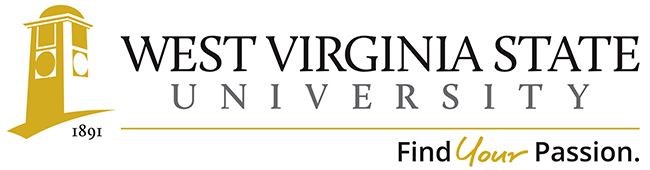 Academic Affairs Assessment of Student Learning Report for Academic Year 2019-2020Department/Program _English_ Assessment Coordinator’s Name: Assessment Coordinator’s Email Address: Which learning outcomes did you measure this past year? Routine assessment was performed on all five outcomes (PLO’s linked to Essential Graduation Competencies (ECG) : 
Before graduating, English majors will be able to1. analyze historical and contemporary literature (ECG 1, 2 a b, 3 b.)2. synthesize theory with a variety of texts (ECG 1, 2 a.b.d.)3. conduct research using print and online sources (ECG 2 a-d, 3 c., 4.)4. compose texts for specific audiences (EGC 2 a.-e., 3 a.-c., 4) 5. evaluate language variety and development (ECG 1,2,4)In which course(s) were assessments conducted? Listed below are the courses that would have been assessed in the planned cycle.  However, due to the move of courses online and hybrid because of COVID-19, the department suspended the overall collection of data in most classes. Because of the extraordinary situation, trying to collect data from courses that were not being run in a normal manner was deemed impossible. Data charts in the appendix will reflect exactly which courses we were able to get data for.(Mandatory Classes for Assessment Cycle)*English 112  - Tech Writing (PLO 3,4)English 204 -  Writing for Business  (PLO 2,5)English 250 – Introduction to English Literature (PLO 3,4)English 303 – Expository Writing (PLO 1,4)English 315 – Shakespeare (PLO 1,2)English 477 – Senior Seminar (PLO 1,4).BA in English Curriculum Map by PLOs – Course Alignment Matrix

Literature OptionProfessional Writing OptionTechnical Writing OptionHow did you assess the selected program learning outcomes? (i.e., what did you assess –group project, skills demonstration, presentation, performance, debate, lab experiment, online discussion, etc. and- what tool (measure) did you use - rubric, nationally or state-normed exam, item analysis, pre-posttest design, skills inventory, survey, etc.)Individual faculty members are responsible for collecting data using departmentally designed rubrics. Although the specific instrument might vary between instructors, general guidelines limit what artifact is assessed.  For example, PLO 3 (conduct research using print and online sources) may be assessed in a formal essay or final project.  The instructor has leeway as long as the assignment can fairly be judged according to the rubric criteria. The rubrics have been selected, revised, and voted upon by the department in order to best measure overall proficiency based on program learning outcomes.  When necessary, the rubrics have been revised according to assessment analysis. How many students were included in the assessment(s) of each PLO in a course?See Appendix B: Total number is reflected in the data collection chartsHow were students selected to participate in the assessment of each outcome (Helpful details might include- whether this assessment represents all students, a sample of students in a class, or a sample of students across sections)?Classes were selected from courses all or most students take, on a rotating scheduleAll students from those classes were included.  One of the issues we are working with is the data from 100 level courses that are General Education.  At this time, tracking individual majors in those classes is impossible.In general, describe how each assessment tool (measure) was constructed (i.e. in-house, national, adapted). Department developed and refined rubrics for PLOs, adapting some features of several rubrics found online from other programs. The rubrics have been selected, revised, and voted upon by the department in order to best measure overall proficiency based on program learning outcomes.  When necessary, the rubrics have been revised according to assessment analysis. The created rubrics, especially where they connect to the Essential Graduation Competencies, were designed to track a student’s knowledge through the major and into graduation.  Ultimately, the department goal is to use the GE assessment tools as starting points and show how the English Major Curriculum builds upon previous courses and PLO understanding. Although we do not use the exact same rubrics as the EGC’s, the English PLO rubrics correspond to the criteria deemed assessable by the EGC ones.Who analyzed results and how were they analyzed Once the rubrics are applied, the raw data is given to the department assessment coordinator (Dr. Jeff Pietruszynski) who compiles it to be reviewed by a four-member assessment committee.  The raw and compiled data is stored in the department office and the department Chair’s office. After the assessment committee meeting, recommendations are reported to the department at the next scheduled department meeting. The English Department reviews the committee recommendation sand votes on actions that will improve performance. After the department has decided a course of action, the department assessment coordinator writes the annual report, provides a copy to the department chair, and presents the report to Academic Affairs via a meeting of assessment coordinators.  Provide a summary of the results/conclusions from the assessment of each measured Program Learning Outcome. Report scores for this assessment, as well as students’ strengths and weaknesses relative to this learning outcome.Due to the extreme circumstances of teaching during an international pandemic, we believe that the data collected during this period was “tainted” by the difficulties of teaching and data collection.  From the data we DO have, students were still able to accomplish a “value increase” in each of the PLO’s, but this year’s sample size is not reflective of the overall English Major. His small sample size has created outlier data, showing extreme above average results to what we have already collected. The department has decided to keep, but not use, this data set in the analysis.Although it would have been nice to “close the loop” in this cycle, the collected data has so many problems we deemed it unusable. What are next steps? (e.g., will you measure this same learning outcome again? Will you change some feature of the classroom experience and measure its impact? Will you try a new tool? Are you satisfied?)The department will continue to work on the curriculum revision that was put on hold during the pandemic.  Using the assessment data already provided, the goal is to analyze how to revise the curriculum in a way that we continue to add value in the PLOs. However, we also believe this could be done in a more “streamlined” fashion. We will continue to collect, analyze, and use the assessment data as we have in the past during this process. Please attach an example of the assessment tool used to measure your PLO(s). These can be added as an appendix, a link to the assessment, or sent separately in email with your report. (See Appendix C)APPENDIX A:Assessment Map ScheduleDepartment of English—Program Learning Outcomes & Curriculum MapBefore graduating, English majors will be able to1. analyze historical and contemporary literature2. synthesize theory with a variety of texts3. conduct research using print and online sources4. compose texts for specific audiences5. evaluate language variety and developmentAPPENDIX B:PLO Data and GraphsDue to the small data sample, the data from this assessment period is not useful to the overall assessment process. The data has been kept in our overall database, but it created an extreme outlier and therefore is not part of the report.APPENDIX C:PLO Rubrics for AssessmentAssessment Rubric for WVSU English Department PLO #1. Analyze historical and contemporary literature.Assessment Rubric for WVSU English Department PLO #2. Synthesize theory with a variety of textsAssessment Rubric for WVSU English Department PLO #3. Conduct research using print and online sources (Draft B)Assessment Rubric for WVSU English Department PLO #4. Compose texts for specific audiences. Assessment Rubric for WVSU English Department PLO #5. Evaluate language variety and developmentAppendix B: Portfolio Instructions / RationalPurposeAs the Program Learning Outcomes (PLOs) indicate, students completing our program will be able toAnalyze historical and contemporary literature. Synthesize theory with a variety of texts.Conduct research using appropriate sources and evidence.Compose texts for specific audiences.Evaluate language variety and development.To strengthen the program and students in the program options of Literature, Professional Writing, Technical Writing, and English Education, we want to document the learning development of our majors.  For this documentation, we use a four-stage process to assess progress and achievement through portfolios, interviews, and surveys.  Two of the three papers for the portfolio must be nonfiction prose.Portfolio Contents1.	Students submit a paper from a 100-level class to the instructor of their English 250 course.  They also complete the self-assessment by writing a paragraph describing (1) the purpose of the paper, (2) how the paper was prepared, and (3) their view of the paper’s strengths and weaknesses.  (Lacking a paper from that first year, submit the earliest one from your college career that you can).2.	Students submit three additional papers from a 200-, 300-, or 400-level class to their advisors. For each paper, students will complete a self-assessment by writing a paragraph describing (1) the purpose of the paper, (2) how the paper was prepared, and (3) their view of the paper’s strengths and weaknesses.  In the portfolio, students must include:  One paper that demonstrates the ability to analyze literatureOne paper that includes a research componentAside from those two requirements (which could potentially be met in the same paper), students may choose the papers they feel best reflect their course of study in the English Department.3.	Students submit a final reflection paragraph and the exit survey.  The final reflection should compare the earliest paper in the portfolio to later work in order for the student to assess the development of his or her skills over time.  The paragraph should refer to the specific ways the portfolio demonstrates improvement and enhanced grasp of the Program Learning Objectives (PLOs).EvaluationTwo faculty members will assess the students’ portfolios.  Using the appropriate form, these faculty members will evaluate the students’ samples by completing the PLO Rubric.  Scores from the rubrics and exit surveys will produce outcome data for graduates.  Data about the English Department graduates will be retrieved from the surveys administered by the Office of Student Assessment to all graduating seniors.  Data will also be retrieved from alumni surveys.  This data will include self-assessments and measures of satisfaction with the program and faculty, as well as post-graduation status (e.g., employment, graduate studies, etc.).Using the ResultsMaterial created by these assessments will enable students to measure their own progress in meeting departmental PLOs as students assemble and comment on their own work.  (Please note that—although the Department requires student assessment—this assessment is not part of any student’s grades.) The assessment will also allow the Department to advise students more effectively, individually and collectively, and to determine whether the curriculum enables students to meet those objectives.PLO Assessment Rubric: Senior Seminar PortfolioStudent:				Student ID #A00:		Evaluator’s Signature: 				Date:
Option (circle one): Literature; Professional Writing; Technical Writing; or English Education.Please rate the student on each of the Program Learning Outcomes (PLOs) by circling the description that most closely matches the student’s scholarship and writing in the four submitted papers.  Appendix D: Senior SurveyThis exit survey is very important and helpful to the English Department.  It helps guide decisions on a program level about things such as instruction and curriculum.  Please answer the questions in a thoughtful and professional manner.  Part of the reason for the exit survey is to get contact information for you.  When the next Program Review is done in five years, it may be useful to be able to contact you and learn about your employment, graduate school attendance, and other issues. What would be the most likely way to contact you five years from now?  What were three of the strongest areas of study and/or important personal experiences during your major studies?List up to three areas in which your study could have been improved.  Please be specific and offer any solutions to the problem areasFor the following English Department Outcomes, please circle the number that you feel corresponds to what you have learned during your experience as an English major.  “1” indicates “strongly disagree,” while “4” indicates “strongly agree.”I have learned to:Analyze contemporary and historical literature:  1     2     3     4     Synthesize theories with a variety of texts:   1     2     3     4     Conduct research using print and online sources:  1     2     3     4     Compose texts for specific audiences:  1     2     3     4     Evaluate language variety and development:  1     2     3     4  GE CoursesGE CoursesGE CoursesMajor CoursesMajor CoursesMajor CoursesMajor CoursesMajor CoursesMajor CoursesMajor CoursesMajor CoursesMajor CoursesMajor CoursesProgram-Level Outcomes101102150230250303334 (or 441)315316, 317 or 408337, 338, 339, 340, 342, or 343320, 321, 350, 0r 3514014 300/400-level literature courses 477PLO1PLO 2PLO 3PLO 4PLO 5GE CoursesGE CoursesGE CoursesMajor CoursesMajor CoursesMajor CoursesMajor CoursesMajor CoursesMajor CoursesMajor CoursesMajor CoursesMajor CoursesMajor CoursesMajor CoursesMajor CoursesMajor CoursesMajor CoursesProgram-Level Outcomes101102150112204225250303304334 (or 441)315316, 317 or 408337, 338, 339, 340, 342, or 343230, 255, 306, or 401227, 430, 431, or 432310 or 429477PLO1PLO 2PLO 3PLO 4PLO 5GE CoursesGE CoursesGE CoursesMajor CoursesMajor CoursesMajor CoursesMajor CoursesMajor CoursesMajor CoursesMajor CoursesMajor CoursesMajor CoursesMajor CoursesMajor CoursesMajor CoursesMajor CoursesMajor CoursesMajor CoursesProgram-Level Outcomes101102150112160204228310311410412Comm 285250. 315, 402, 403, 405, 406, 407, 409316, 317 or 408337, 338, 339, 340, 342, or 343320, 321, 350, 351, 4113, 414, 415477PLO1PLO 2PLO 3PLO 4PLO 5CoursePLOsAssessment 1Spring 2020 Fall 2020 Spring 2021Assessment 1Spring 2020 Fall 2020 Spring 2021Assessment 2Fall 2021 Spring 2022 Fall 2022Assessment 2Fall 2021 Spring 2022 Fall 2022Assessment 3Spring 2023 Fall 2023 Spring 2024Assessment 3Spring 2023 Fall 2023 Spring 2024CoursePLOsWhatWhenWhatWhenWhatWhen112 Tech Writing2-5Research Paper
PLO 3, 4Spring 2020Research Paper
PLO 3, 4Spring 2022Research Paper
PLO 3, 4Spring 2023204 Business Writing2-5Fall 2020Essay or Essay Exam
PLO 2, 5Fall 2021
Fall 2022Long Report
PLO 3, 4Fall 2023250 Intro to British Lit1-5Essay or Exam
PLO 1, 2Spring 2020Essay or Exam
PLO 3, 4Spring 2022Essay or Exam
PLO 1, 5Spring 2023303 Expository Writing1-5Essay
PLO 3, 5Fall 2021Essay
PLO 1, 4Fall 2021
Fall 2022Essay
PLO 2, 4Fall 2023304 Introduction to Creative Writing4-5Spring 2021Creative Text
PLO 4, 5Spring 2022Creative Text
PLO 4, 5Spring 2024315 Shakespeare1-5Group Presentation or Research Project
PLO 1, 2Fall 2020Group Presentation or Research Project
PLO 3, 4Fall 2021
Fall 2022Group Presentation or Research Project
PLO 1, 5Fall 2023337, 338, 339, 340, 342, or 343 Diversity LiteratureEssay Paper 
PLO 1, 2Fall 2020Essay Paper 
PLO 3, 5Spring 2022Essay Paper 
PLO 1, 2Fall 2023334 Literary Criticism1-5Spring 2021Essay or Exam
PLO 3, 4Spring 2022Essay or Exam
PLO 2, 5Spring 2024410 Digital Literacies2-5Digital Portfolio
2, 3 Spring 2021Digital Portfolio
2, 3Spring 20222Digital Portfolio2, 3Spring 2024Adv. Writing Workshop4, 5
PLO 4, 5Spring 2020
PLO 4, 5Spring 2022
PLO 4, 5Spring 2024441 Contemporary Critical Theory1-5Essay or Exam
PLO 2, 5Spring 2021Essay or Exam
PLO 2, 5Spring 2022Essay or Exam
PLO 1, 2Spring 2024477 Senior Seminar1-5Final Project
2, 3Spring 2020
Spring 2021Final Project
PLO 1, 4Spring 2022Final Project
PLO 3, 5Spring 2023
Spring 2014Assessment AreaMASTERY (4 pts)PROFICIENT (3 pts)ADEQUATE (2 pts)LACKING (1 pt)Idea developmentContent is fully related with many supporting details that progress logically and cohesively throughout.Content is mostly related with supporting details that progress logically throughout.Content is related with supporting details throughout but may lack cohesion or be off topic in spots.Content is not relevant or specific.Support of thesis with details and evidenceSpecific textual evidence is highly supportive, significant, accompanied by detailed and insightful commentary and relevant historical/cultural context that shows a deeper understanding of the text.    Specific textual evidence is mostly supportive, significant, and accompanied by appropriate commentary and relevant historical/cultural context.Some specific textual evidence included but may be only sparsely accompanied by commentary and relevant historical/cultural context.  Textual evidence may be “floating” without proper relevant historical/cultural context and/or commentary, or it may be missing altogether.  Application of literary terms Original and accurate discussion of literary elements throughout.   Somewhat accurate discussion of literary elements though some inconsistencies occur.Literary elements are discussed but may be unclear, inconsistent, or with little originality or insight.  Discussion of literary elements unclear, irrelevant, or missing.Assessment AreaMASTERY (4 pts)PROFICIENT (3 pts)ADEQUATE (2 pts)LACKING (1 pt)Idea developmentContent is fully related to appropriate theoretical concepts with many supporting details that progress logically and cohesively throughout.Content is mostly related to appropriate theoretical concepts with supporting details that progress logically throughout.Content is related to appropriate theoretical concepts with supporting details throughout but may lack cohesion or be off topic in spots.Content is not relevant to appropriate theoretical concepts or specific.Support of thesis with details and evidenceSpecific textual evidence is highly supportive, significant, accompanied by detailed and insightful theoretical commentary and context that shows a deeper understanding of the text.    Specific textual evidence is mostly supportive, significant, and accompanied by appropriate theoretical commentary and context.Some specific textual evidence included but may be only sparsely accompanied by theoretical commentary and context.  Textual evidence may be “floating” without proper context and/or theoretical commentary, or it may be missing altogether.  Application of literary theory  Clear, consistent and logical application of a distinct literary lens. The writer is fluent in the language and theory behind the perspective. Analysis and conclusions drawn are logical and support the thesis.    Mostly clear, consistent, and logical application of a distinct literary lens. The writer is using much of the language and theory behind the perspective. Analysis and conclusions drawn are strong with minor errors.      Literary lens is applied and discussed but may be unclear, inconsistent, or with little originality or insight. The writer struggles to use the language and theory behind the perspective. Analysis and conclusions drawn are somewhat questionable with a few obvious errors.  Application of literary lens unclear, irrelevant, or missing. The writer barely, or not at all, uses the language and theory behind the perspective. Analysis and conclusions drawn are inaccurate or missing.Application of literary terms Original and accurate discussion of literary elements throughout.   Somewhat accurate discussion of literary elements though some inconsistencies occur.Literary elements are discussed but may be unclear, inconsistent, or with little originality or insight.  Discussion of literary elements unclear, irrelevant, or missing.Assessment AreaMASTERY (4 pts)PROFICIENT (3 pts)ADEQUATE (2 pts)LACKING (1 pt)Introduction[Introductory paragraph(s), literature review, hypotheses and/or propositions]Clearly identifies and discusses research focus. Research focus is clearly grounded in previous research/theory. Significance of research is clearly identified. Limited discussion of research focus. Research focus is less well-grounded in previous research/ theory. Significance of the research is not as clearly identified.Minimal discussion of research focus. Research focus is not well-grounded in previous research/ theory. Significance of the research is not clearly identified. Little or no discussion of research focus. Research focus not grounded in previous research/theory. Significance of the research is not identified. Research ApproachProvides clear description of source materials, their relevance, and research context.Provides adequate description of source materials, their relevance, and research context.Provides confusing or not clearly articulated description of source materials, their relevance, and research context.Provides very confusing or not clearly articulated description of source materials, their relevance, and research context.ConclusionsInterpretations/analysis of sources are thoughtful and insightful and thoroughly address how they support, refute, and/or inform the (working) thesis.Interpretations/ analysis of sources are sufficient but less thoughtful or insightful and do not as thoroughly address how they support, refute, and/or inform the (working) thesis. Interpretations/ analysis of sources lack thoughtfulness and insight, are not clearly informed by the study’s results, and do not adequately address how they support, refute, and/or inform the (working) thesis.Interpretations/ analysis of sources are severely lacking in thoughtfulness and insight, and do not address how they support, refute, and/or inform the (working) thesis.SignificanceInsightful discussion of the significance of the research paper. Suggestions, if appropriate, for further research in this area are insightful and thoughtful.Adequate discussion of the significance of the research paper. Suggestions, if appropriate, for further research in this area are adequate.Limited discussion of the significance of the research paper. Suggestions, if appropriate, for further research in this area are very limited.Severely limited or absent discussion of the significance of the research paper. Suggestions, if appropriate, for further research in this area are absent.Documentation of Sources, Quality of SourcesCites all material obtained from other sources. MLA citation style is accurately used in both text and bibliography. Sources are all scholarly and clearly relate to the research focus.Cites most material obtained from other sources. MLA citation style is used in both text and bibliography. Sources are primarily scholarly and relate to the research focus.Cites some material obtained from other sources. Citation style is either inconsistent or incorrect. Sources are not primarily scholarly and relate tangentially to the research focus.Does not cite sources. Sources are predominantly non-scholarly and do not clearly relate to the research focus.Spelling & GrammarNo spelling & grammar mistakesMinimal spelling & grammar mistakesNoticeable spelling and grammar mistakesExcessive spelling and/or grammar mistakesManuscript FormatTitle page has proper MLA formattingUsed correct headings & subheadings consistently, if needed.Title page approximates MLA formattingIf needed, used correct headings & subheadings almost consistently.Title page deviates a bit more from MLA formattingHeadings & subheadings, if needed, less consistentTitle page completely deviates from MLA formattingAny headings and subheadings completely deviate from suggested formatting or are absent altogether, though needed.Assessment AreaMASTERY (4 pts)PROFICIENT (3 pts)ADEQUATE (2 pts)LACKING (1 pt)Thesis/Purpose/Content CohesionClearly and effectively and fully presents the thesis or main idea. Has an engaging and meaningful main idea appropriate to the intended audience that has a clear presence in all parts of the text.Fully articulates, the thesis or main idea. Has a meaningful main idea appropriate to the intended audience that may be implied but not clearly stated. Main idea has presence throughout most of the text.Somewhat articulates the thesis or main idea. —may be marginally appropriate to the intended audience, lack originality, and/or may not be clearly stated. Main idea may only have a presence in some parts of the text.Does not provide needed information to articulate the thesis or main idea. Main idea and purpose are inappropriate to the intended audience, very unclear or missing; has little or no presence throughout text.Idea development/Support of thesis with details and evidenceContent is fully related with many supporting details appropriate to the intended audience that progress logically and cohesively throughout. Evidence is appropriate to the intended audience.    Content is mostly related with supporting details appropriate to the intended audience that progress logically throughout. Evidence is mostly appropriate to the intended audience.    Content is related with supporting details appropriate to the intended audience throughout but may lack cohesion or be off topic in spots. Evidence included but may be only somewhat appropriate to the intended audience.  Content is not appropriate to the intended audience, relevant, or specific. Evidence included but only slightly appropriate to the intended audience.  Organization/Structure   Logical and fluent structure enhances the overall meaning and intent of the essay, making use of sophisticated transitions appropriate to the intended audience.  Paragraphs follow a clear organization pattern appropriate to the intended audience.  Paragraph transitions are used to create good overall flow.Structure is evident but may be difficult to follow in places due to errors in organization; transitions are evident, yet obvious or forced. Organization may distract from meaning and appropriateness to the intended audience.  Weak or random organization causing confusion for the intended audience. Transitions are poorly chosen, misplaced, or missing.Mechanics and Style Essay is flawlessly written with a flair for style appropriate to the intended audience. Excellent word choice appropriate to the audience that clarifies the purpose. Tone is consistent and appropriate to the audience.Essay is well written with a solid style appropriate to the intended audience. Some strong word choice although the essay may contain some inappropriate choices. Tone is consistent though somewhat appropriate to the audience.Essay is acceptably written with some style appropriate to the intended audience. Word choice is ordinary and uninteresting, not selected for the audience. May include several inaccurate or clichéd word choices that create a vague or confusing tone in appropriate to the audience.   Essay is poorly written with little style appropriate to the intended audience. Word choice is rarely appropriate to the audience. The essay may exhibit extremely repetitive or clichéd word choices that conflict appealing to the audience; tone is inconsistent or inappropriate to subject audience.Sentence Fluency/ Punctuation  Appropriate, near flawless punctuation and grammar; sentences flow well; wide variety of structures used to add depth and appeal to the intended audience. Minor punctuation or grammatical errors present but do not distract from reader understanding and appeal. Variety in sentence structure throughout.More frequent punctuation and/or grammatical errors distract from understanding. Some attempt at sentence fluency and variety to appeal to the audience is evident.Significantly erroneous punctuation and/or grammar that severely detract from meaning and audience appeal. Sentences lack varietyBeginnings/Endings Engaging and creative title and opening that hook the reader/audience and relate convincingly to the main idea of the essay. Closing leaves a lasting impression and connects meaningfully to the opening/the essay as a whole.Mildly engaging title and opening that introduce topic. Closing somewhat satisfies reader/audience but may be less obviously related to the opening/essay as a whole.Title, opening hook, and conclusion present but connection to main idea and audience appeal unclear.   Title, hook and/or conclusion are confusing, missing, or unrelated to main theme and audience appeal.Assessment AreaMASTERY (4 pts)PROFICIENT (3 pts)ADEQUATE (2 pts)LACKING (1 pt)Contextual BackgroundTargeted performance is evidenced by an analysis that demonstrates candidate’s awareness of impact of a full range of contextual factors on language development, e.g., age, language background, educational background, quality of input, and exposure. Acceptable performance is evidenced by an analysis that demonstrates candidate’s awareness of the impact of contextual factors on language development. Performance is evidenced by an analysis that demonstrates candidate’s awareness of the impact of some contextual factors on language development. Unacceptable performance is evidenced by an analysis that lacks sufficient detail of contextual information related to language development. Applies general theories about how and why language changesTargeted performance is evidenced by specific  evidence that is is highly supportive, significant, accompanied by detailed and incorporates knowledge of causes of language changeAcceptable performance is evidenced by textual evidence is mostly supportive, significant, and incorporates knowledge of causes of language changePerformance is evidenced by textual evidence that is supportive and accompanied by and incorporates knowledge of causes of language change.  Evidence may be sparse.Unacceptable performance is evidenced by a lack of support, and sparsely incorporates knowledge of causes of language change, or it may be missing altogether.  Analyzes Pragmatic and sociolinguistic features of speech.Targeted performance is evidenced by an analysis that demonstrates the candidate’s ability to analyze several pragmatic or sociolinguistic features of language.Acceptable performance is evidenced by an analysis in which the candidate identifies and analyzes pragmatic or sociolinguistic features of languagePerformance is evidenced by an analysis in which the candidate identifies and analyzes some pragmatic or sociolinguistic features of languageUnacceptable performance is evidenced by an analysis that lacks sufficient detail concerning pragmatic and sociolinguistic features, is partly inaccurate, and fails to discuss relationship of features to communicative competence. PLOMastery(4)Proficient(3)Adequate(2)Emerging(1)Unacceptable(0)Not Applicable Analyze historical and contemporary literatureExceeds expectations.Shows control and skill in this trait; many strengths present.Strengths and need for revision are about equal.Need for revision outweighs strengths; isolated moments hint at what the writer has in mind.A bare beginning; writer not showing any control.Synthesize theory with a variety of textsExceeds expectations.Shows control and skill in this trait; many strengths present.Strengths and need for revision are about equal.Need for revision outweighs strengths; isolated moments hint at what the writer has in mind.A bare beginning; writer not showing any control.Conduct research using print and online sourcesExceeds expectations.Shows control and skill in this trait; many strengths present.Strengths and need for revision are about equal.Need for revision outweighs strengths; isolated moments hint at what the writer has in mind.A bare beginning; writer not showing any control.Compose texts for specific audiences Exceeds expectations.Shows control and skill in this trait; many strengths present.Strengths and need for revision are about equal.Need for revision outweighs strengths; isolated moments hint at what the writer has in mind.A bare beginning; writer not showing any control.Evaluate language variety and developmentExceeds expectations.Shows control and skill in this trait; many strengths present.Strengths and need for revision are about equal.Need for revision outweighs strengths; isolated moments hint at what the writer has in mind.A bare beginning; writer not showing any control.